CurriculumVitea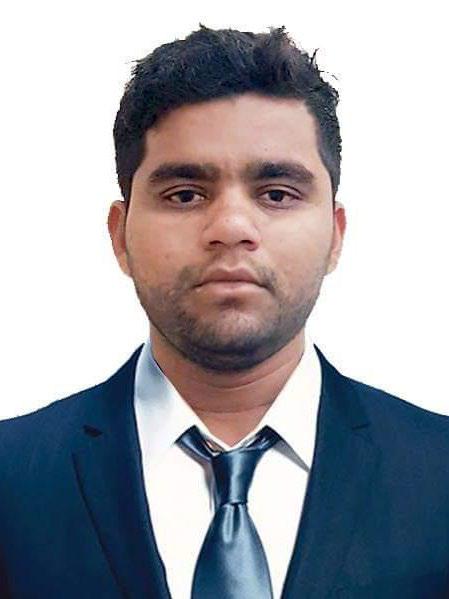 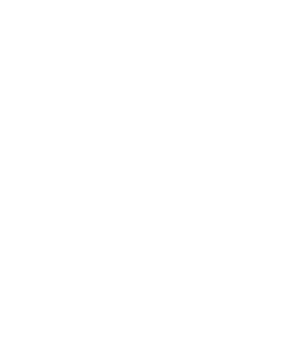 YASER E Mail: yaser-393939@2freemail.com Career ObjectiveTo work in a challenging and competitive environment where I can practically apply and improve my Managerial Accounting Skills required from my education; experienced to add value and which would provide an opportunity for Professional Growth and Realization of Organizational Goals.KEY STRENGTHS:Able to learn new challenging concepts; workaholic; and eager to learn new things with a capacity to perform under deadline pressures on an ongoing basis with minimum supervision. Practical with systematic approach and able to handle multiple tasks/processes with Excellent Management Oral and Written Communication, Excel as well as Interpersonal Skills.Key SkillMicrosoft OfficeComputer SoftwareInstallation OS RepairAbility to work under minimum supervisionAbility to work under pressureGood communication skillAbility to learn fasterAbility to Co – Ordinate activitiesExperience Information(March 2016 – March 2017)Bidar, IndiaA.  CE Customer ExecutivePerforms general clerical duties to include but not limited to: photocopying, faxing, mail distribution and filing. Coordinates and maintains records for staff office space, phones, company credit cards and office keys. Creates and modifies various documents using Microsoft Office.( Apr 2017 – Apr 2018 )B.  Logistics’ ExecutiveSells products by establishing contact and developing relationships with prospects; recommending solutions. Maintains relationships with clients by providing support, information, and guidance; researching and recommending new opportunities; recommending profit and service improvements.( May 2018 – Oct 2018 )C. IT Admin In Customer Care ServiceKYC Agent Work In Paytm Payments Bank India( Nov 2018 – June 2019 )D. Billing Department CoordinatorMaintain a record of total per day Collecting Amount and reporting of Billings Department Head Which Helps and responsible of management and administration for record of OPD Bills Lab Test Fee That Paid By patients for treatment our Discharge Documents for proceeding etcEducation QualificationCharacter Reference is available upon request.Bachelor of Com, General ComputerBachelor of Com, General ComputerBachelor of Com, General ComputerBachelor of Com, General ComputerBachelor of Com, General ComputerBachelor of Com, General Computer:Gulbarga University Gulbarga IndiaGulbarga University Gulbarga IndiaGulbarga University Gulbarga IndiaGulbarga University Gulbarga IndiaPUCPUCPUC:Pre-University Technical Education Board BangalorePre-University Technical Education Board BangalorePre-University Technical Education Board BangalorePre-University Technical Education Board BangaloreSSLCSSLCSSLC:Karnataka Secondary Education Examination BoardKarnataka Secondary Education Examination BoardKarnataka Secondary Education Examination BoardKarnataka Secondary Education Examination BoardPassport InformationPassport InformationPassport InformationPassport InformationPassport Issue DatePassport Issue DatePassport Issue DatePassport Issue Date:12-02-2016Passport Expiry DatePassport Expiry DatePassport Expiry DatePassport Expiry Date:11-02-2026Language KnownLanguage KnownLanguage KnownLanguage KnownLanguageLanguageLanguageReadingReadingWritingWritingSpeakingSpeakingSpeakingUrduUrduUrduExcellentExcellentExcellentExcellentExcellentExcellentExcellentEnglishEnglishEnglishExcellentExcellentExcellentExcellentGoodGoodGoodHindiHindiHindiExcellentExcellent-ExcellentExcellentExcellentPersonal InformationPersonal InformationPersonal InformationPersonal InformationSexSexSex:MaleHeightHeightHeight:5.9”Date of BirthDate of BirthDate of Birth:31ST January 199131ST January 1991Place of BirthPlace of BirthPlace of Birth:Bidar Karnataka, IndiaBidar Karnataka, IndiaNationalityNationalityNationality:IndianMarital StatusMarital StatusMarital Status:Single